B7 Ecology Learning Journey1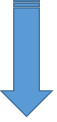 Organisms were classified into groups the hierarchy of which is Kingdom, Phylum, Class, Order, Family, Genus and Species after Linnaeus based on characteristics. Later work on internal structures and biochemical processes allowed new processes of classification to be out forward.Carl Woese put forward three domain system (Archaea, Prokaryote and Eukaryote).Named using binomial system – Genus and species to international standard.2Organisms living in a habitat, population and/or community all compete for limited natural resources (animals – space, mates, food; plants – light, water, space to grow).Organisms in a community depend on other organisms for resources (shelter, food etc) and so we see interdependence – one change in an ecosystem can have massive effects throughout.Factors which affect ecosystems can be abiotic (non-living such as temp, oxygen etc.)or biotic (living predators, competition etc.).3A Quadrat is a frame of known area which is used for sampling. Placed randomly (thrown over shoulder, placed using number generator and grid) to avoid bias and the more collected the more reliable.Percentage cover or a species count can be made using quadrat.Total number = ave.number per m2 X total area of site.Transects are quadrats placed at regular intervals along a line to show changing distribution of organisms.4Required Practical.Application of sampling knowledge to collect valid results.Understand how to calculate mean, mode, median and range.5Adaptations are features or characteristics that allow organisms to survive in their habitats.Three types – behavioural, structural (of the body) and functional (inside the body).Extremophiles are organisms that are adapted to extremely harsh environments (hydrothermal vents, very salty lagoons).6Food chains show what eats what in an ecosystem.Order is Producer (plants – do photosynthesis), Primary consumer (eat)/Herbivore (eat only plants), Secondary consumer (eat primary)/Carnivore (eat only meat), Tertiary consumer/Top Predator.Arrows indicate the transfer of energy.Predator/prey relationships show similar rises and falls but with a lag-time.7Food chains are divided into stages called Trophic Levels which have organisms which perform a specific role.Level 1 – ProducersLevel 2 – Primary ConsumersLevel 3 – Secondary ConsumersLevel 4 – Tertiary Consumers (Carnivores that eat other carnivores)Apex Predator isn’t eatenDecomposers break down uneaten remains and waste.8Pyramids of Biomass show the relative mass of each Trophic Level.Number bars = number of links in chainSize of bars is to scaleProducers on bottomLabel barsAlmost always pyramid shaped as material/energy is wasted between each level (heat, waste, movement, uneaten parts etc.)Efficiency = (biomass transferred/biomass available at previous level) X 1009Water is constantly recycled.It passes through the cycle as precipitation, then evaporation and/or transpiration, condensation into clouds etc.10Materials are recycled through the process of Decay. Living things take in materials from the environment, fix them into complex molecules which are passed through the food chain. The materials are returned to the environment as waste or decay.Decomposers decay materials – these are bacteria and fungi and so rate of decay is affected by temperature, oxygen concentration and moisture levels which affect respiration and enzyme function.11The Carbon Cycle is an example of recycling.Carbon is fixed by photosynthesis into carbohydrates.This is passed onto other organisms when they eat plants and is returned as CO2 by respiration of consumers or decomposers.We are affecting this by adding CO2 from the burning of fossil fuels.12Compost is produced by the decay of organic materials such as garden and food waste.It is produced by aerobic decomposition (hence need to vent compost bins) and is used as a form of fertiliser.Biogas is made by anaerobic respiration in a biogas generator either as a batch (small scale) or continuous (industrial) line. Biogas is a mixture of Carbon Dioxide and Methane which can be burnt as a fuel.13Pupils will be aware of the effect of temperature on decay.They can apply knowledge to explain that this is related to enzyme function.14Biodiversity is the variety of different species of organisms on Earth or within an ecosystem.Biodiversity ensures stability of ecosystems and our future relies on maintaining a good level.Humans reduce biodiversity by deforestation, global warming and waste production.We try and maintain biodiversity by breeding endangered animals, regeneration, protection, reintroduction and reduction of water/deforestation.15Humans produce waste and now this is a problem because now the impacts are massive and global as there are over 7billion people in the world.Human impacts include pollution (atmospheric, land and water). Global dimming and acid rain.16Humans use land for dumping waste, quarrying, farming and building so there is less land for wildlife.Deforestation is removal of forests for timber or more land removing other organisms food and shelter. Other problems include:Less CO2 taken in, more CO2 in the atmosphere, reduced biodiversity.Peat bogs are formed form the incomplete decomposition of plants.Humans drain the bogs or cut the peat out for fuel or horticulture releasing lots of CO2.17Greenhouse gases (CO2 and methane) build up as insulating layers in the atmosphere.Radiant energy is absorbed by these gases and re-radiated in all directions increasing the temperature of the earth.This can cause melting of polar ice caps, rising sea levels, unpredictable weather which means some species will change their distribution and others could become extinct.18Food security is having enough food to feed a population.Factors that affect it include:Increasing human population,Changing diets,New pests and pathogens,Environmental conditions,Expense of agriculture,War.19Factory farming is controlling conditions to optimise production of food as efficiently as possible and a vast scale.Factory farmed organisms are reared in small pens/cages to restrict movement and the temperature and food is controlled (eg high protein diet).Humans get more food produced from the same input of resources.Is this ethical? Also disease is a big problem leading to overuse of antibiotics. 20Overfishing has led to there being less fish for us to eat and disruption of aquatic ecosystems.To tackle overfishing we need to sustainably fish maintaining fish stocks at levels where they can continue to breed.Fishing quotas (limits on number and type of fish caught) and Net size (reducing waste catch and allowing younger fish to escape) are ways to sustainably fish.21Mycoprotein is food form fungiFusarium (makes Quorn) is produced in aerobic conditions using glucose syrup to produce fugal biomass which can be purified to produce a vegetarian protein source.22Genetic Engineering is transferring one useful gene to another.Human insulin is produced by isolating the gene in a human, cutting it out using restriction enzymes, using the same restriction enzyme to cut bacterial plasmids, attaching the gene using DNA Ligase enzyme and then the inserting back into a bacteria. The bacteria will now produce human insulin.Advantages of GM (crops) are:Increased yield due to resistance to pests and diseases and ability to grow in drought conditions.Increased nutritional value (extra vitamins produced eg golden rice).Disadvantages/Concerns:Reduction in biodiversity,Genes escaping and forming superweeds,Allergies,Dependency on large corporations for patented seeds,Poverty – can’t afford expensive seed stock.